Администрация города Югорска подтверждает, что в проекте сметы расходов на 2018 год предусмотрены средства на оказание телематических услуг связи:1. для администрации города в сумме 328 932 (триста двадцать восемь тысяч девятьсот тридцать два) рубля 00 копеек по разделу 0410, КЦСР 1610109241, л/с 001.01.000.0, КВСР 040, КВР 242, по разделу 221/210.2. для отдела ЗАГС в сумме 30 000 (тридцать тысяч) рублей 00 копеек по разделу 0304, КЦСР 16101D9300, л/с 001.02.000.0, КВСР 040, КВР 242, по статье 221/210.3. для архива в сумме 65 496 (шестьдесят пять тысяч четыреста девяносто шесть) рублей 00 копеек по разделу 0804, КЦСР 1610184100, л/с 001.02.000.0, КВСР 040, КВР 242, по статье 221/210.Общая сумма финансирования составляет 424 428 (четыреста двадцать четыре тысячи четыреста двадцать восемь) рублей 00 копеек.Исполняющий обязанностиглавного бухгалтера			                             		В.Н. ЕрмаковаГлавный специалистпо экономике								Т.А. Барыкина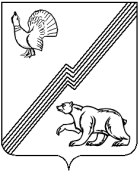 Муниципальное образование – городской округ город ЮгорскАдминистрация города Югорска40 лет Победы ул, д. 11, г. Югорск, 628260,Ханты-Мансийский автономный округ – Югра, Тюменская область,Тел./факс (34675) 5-00-00E-mail: ugorsk@list.ruadm@ugorsk.ruОКПО 0262843, ОГРН 1028601843720ИНН\КПП 8622002368/862010                      .11.2016 г № ____Главе города Югорска Р.З. Салахову